PROJET D’ETABLISSEMENT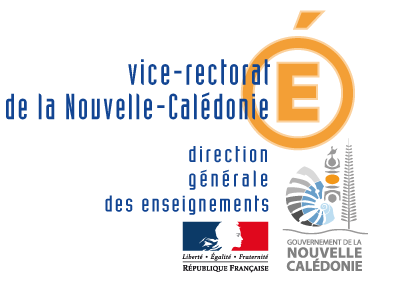 2020-2023FICHE ACTION Année 2021Fiche action culturelle partenariale(Culture scientifique et technique, Éducation au développement durable)A renvoyer à  : dacst@ac-noumea.ncCette fiche action partenariale est à compléter par les porteurs de projets et doit être validée par le chef d’établissement. Il est impératif d’indiquer les besoins horaires et budgétaires pour que l’établissement puissent les attribuer.ÉTABLISSEMENT DE LA PROVINCE :                 Îles                                    Nord                                        Sud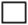 Nom de l’établissement : …………………………………………………………………………………………Nature de la demande :             Création   			Reconduction  AmbitionDévelopper l'identité de l'Ecole CalédonienneConstruire une citoyenneté ouverte et responsable , améliorer la prise en compte de l’égalité filles-garçons  Développer l'identité de l'Ecole CalédonienneRenforcer l'éducation « à et par la culture », artistique et scientifique, en cohérence avec le PEAC NC  Développer l'identité de l'Ecole CalédonienneDévelopper la connaissance de l'histoire, de la culture et des langues des communautés de la Nouvelle-CalédonieConsidérer la diversité des publicsGarantir à chaque élève, de l’école jusqu’au lycée, l'acquisition d'un socle de connaissances, compétences et valeursConsidérer la diversité des publicsConstruire un parcours individuel de formation et d'orientation adapté à chaque élève et développer des stratégies d'apprentissage adaptée à leurs potentialités et à leur difficultéConsidérer la diversité des publicsFavoriser l'innovation pédagogiqueConsidérer la diversité des publicsRéduire les inégalités ou les écarts de performance selon les origines sociales ou culturelles, géographiques, de genreConsidérer la diversité des publicsVaincre le décrochage ScolaireAncrer l'Ecole dans son environnement, un climat scolaire au service de l'épanouissement de l'élèveDévelopper les liens avec les familles et les partenariats institutionnelsAncrer l'Ecole dans son environnement, un climat scolaire au service de l'épanouissement de l'élèveVeiller au maintien d'un environnement scolaire propice au bien-être et à la réussite des élèves et des personnelsAncrer l'Ecole dans son environnement, un climat scolaire au service de l'épanouissement de l'élèveFavoriser une scolarité sereine dans un climat de confianceOuvrir l'Ecole sur la région Océanie et le MondeOuvrir l’établissement au monde économique, social, coutumier et associatif, et à l’international Ouvrir l'Ecole sur la région Océanie et le MondeDévelopper la pratique des langues et la connaissance des cultures étrangères Ouvrir l'Ecole sur la région Océanie et le MondeDévelopper la mobilité des élèves et des personnels en renforçant les partenariats à l’internationalOuvrir l'Ecole sur la région Océanie et le MondePromouvoir le développement des usages du numérique et des nouvelles technologies dans les apprentissages et pour les élèves1 -Intitulé de l’action :	2 –Diagnostic, objectif recherché, compétences du Socle commun travaillées :2 –Diagnostic, objectif recherché, compétences du Socle commun travaillées :2 –Diagnostic, objectif recherché, compétences du Socle commun travaillées :2 –Diagnostic, objectif recherché, compétences du Socle commun travaillées :2 –Diagnostic, objectif recherché, compétences du Socle commun travaillées :3 -Descriptif de l’action, dispositifs (prenant en compte ateliers, EPI, AP, option, activités périscolaires…) :3 -Descriptif de l’action, dispositifs (prenant en compte ateliers, EPI, AP, option, activités périscolaires…) :3 -Descriptif de l’action, dispositifs (prenant en compte ateliers, EPI, AP, option, activités périscolaires…) :3 -Descriptif de l’action, dispositifs (prenant en compte ateliers, EPI, AP, option, activités périscolaires…) :3 -Descriptif de l’action, dispositifs (prenant en compte ateliers, EPI, AP, option, activités périscolaires…) :Gaspillage alimentaire                                                        Aire Educative EnvironnementaleGaspillage alimentaire                                                        Aire Educative EnvironnementaleGaspillage alimentaire                                                        Aire Educative EnvironnementaleGaspillage alimentaire                                                        Aire Educative EnvironnementaleGaspillage alimentaire                                                        Aire Educative Environnementale5 – Critères d’évaluation, indicateurs de réussite 5 – Critères d’évaluation, indicateurs de réussite 5 – Critères d’évaluation, indicateurs de réussite 5 – Critères d’évaluation, indicateurs de réussite 5 – Critères d’évaluation, indicateurs de réussite 6- Acteurs/actricesNomPrénomGradeDisciplinePilote de l’actionAutres participants- 	- 	- 	7- Niveau des élèves concernésNombre8 - Partenaires extérieurs sollicités :Durée prévue de l’action ou fréquence :9- Coût et financement de l’action9- Coût et financement de l’action9- Coût et financement de l’action9- Coût et financement de l’actionDépensesFonctionnement : - 	- 	- 	- 	……………………………………………..Total Montant :	frs	frs	frs	frs…………………………….frsRecettesRecettesDépensesFonctionnement : - 	- 	- 	- 	……………………………………………..Total Montant :	frs	frs	frs	frs…………………………….frsMobilisées par l’établissement Mobilisées par l’établissement DépensesFonctionnement : - 	- 	- 	- 	……………………………………………..Total Montant :	frs	frs	frs	frs…………………………….frssur le budget propre :	frsDépensesFonctionnement : - 	- 	- 	- 	……………………………………………..Total Montant :	frs	frs	frs	frs…………………………….frsAutres ressources (précisez les partenaires Haussariat/ Province/Commune , APE…) Autres ressources (précisez les partenaires Haussariat/ Province/Commune , APE…) DépensesFonctionnement : - 	- 	- 	- 	……………………………………………..Total Montant :	frs	frs	frs	frs…………………………….frs……………………………………………………………..- - 	- 	 Total ………..;	frs	frs	frsIMP/HSE accordées par l’établissement : ………………………………………………………………IMP/HSE accordées par l’établissement : ………………………………………………………………IMP/HSE accordées par l’établissement : ………………………………………………………………IMP/HSE accordées par l’établissement : ………………………………………………………………